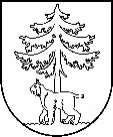 JĒKABPILS PILSĒTAS PAŠVALDĪBAIEPIRKUMU KOMISIJA Reģistrācijas Nr.90000024205Brīvības iela 120, Jēkabpils, LV – 5201Tālrunis 65236777, fakss 65207304, elektroniskais pasts vpa@jekabpils.lvJēkabpilīLĒMUMS 2016.gada 03.martā I. INFORMĀCIJA PAR IEPIRKUMUII. INFORMĀCIJA PAR PRETENDENTIEMIII. INFORMĀCIJA PAR UZVARĒTĀJUIV. LĒMUMA PĀRSŪDZĒŠANAS KĀRTĪBAKomisijas priekšsēdētāja vietnieks						A.KozlovskisKomisijas locekļi								M.Stankevica										S.Lazare										A.Barkāns										R.SkrējānsPasūtītājs:Jēkabpils pilsētas pašvaldībaIepirkumu komisijas izveidošanas pamatojums:2013.gada 20.jūnija Jēkabpils pilsētas domes sēdes lēmums Nr. 245 (protokols Nr.15., 13.§), 2014.gada 27.novembra lēmums Nr. 410 (protokols Nr.26., 21.§), 2015.gada 26.februāra lēmums Nr. 50 (protokols Nr.5., 12.§), 2015.gada 08.oktobra lēmumu Nr. 299 (protokols Nr.26., 4.§) un 2015.gada 19.novembra lēmumu Nr. 364 (protokols Nr.29., 10.§)Iepirkuma nosaukums:Darba aizsardzības un ugunsdrošības pakalpojumi Jēkabpils pilsētas pašvaldībā un tās iestādēsIepirkuma identifikācijas numurs:JPP 2016/09Iepirkuma pamatojums:Publisko iepirkumu likuma 8.² pants Paziņojums par plānoto līgumu publicēts Iepirkuma uzraudzības biroja mājaslapā internetā:16.02.2016.  Pretendenti,   kas iesniedza piedāvājumus un  piedāvātās līgumcenas EUR  bez PVN uz 36 mēnešiem 1) SIA “Media Control” 2) SIA “Insalvo” 3) SIA “FN-SERVISS”                                                                 4) SIA “AHG”1) 23 871,002) 19 800,00      3) 26 070,00      4) 15 840,00Noraidītie pretendenti unnoraidīšanas iemesli1) SIA “Media Control” – piedāvājums nav ar viszemāko piedāvāto līgumcenu, kas atbilst publiskā iepirkuma nolikuma (tuirpmāk – Nolikums) prasībām2) SIA “FN-SERVISS” - piedāvājums nav ar viszemāko piedāvāto līgumcenu, kas atbilst Nolikuma prasībām3) SIA “AHG” – piedāvājums neatbilst Nolikuma 2.pielikuma “Kvalifikācija” 2.1.6., 2.1.7.apakšpunktā noteiktajām prasībām -  SIA “AHG” nav pretendenta pieredzes darba aizsardzības un ugunsdrošības pakalpojumu sniegšanā. Piedāvājumā sniegtas nepatiesas ziņas – darba aizsardzības līgums Rīgas Stradiņa universitātei ar SIA “AHG” kā firmu, kas veic šos pakalpojumus, nav slēgts1) SIA “Media Control” – piedāvājums nav ar viszemāko piedāvāto līgumcenu, kas atbilst publiskā iepirkuma nolikuma (tuirpmāk – Nolikums) prasībām2) SIA “FN-SERVISS” - piedāvājums nav ar viszemāko piedāvāto līgumcenu, kas atbilst Nolikuma prasībām3) SIA “AHG” – piedāvājums neatbilst Nolikuma 2.pielikuma “Kvalifikācija” 2.1.6., 2.1.7.apakšpunktā noteiktajām prasībām -  SIA “AHG” nav pretendenta pieredzes darba aizsardzības un ugunsdrošības pakalpojumu sniegšanā. Piedāvājumā sniegtas nepatiesas ziņas – darba aizsardzības līgums Rīgas Stradiņa universitātei ar SIA “AHG” kā firmu, kas veic šos pakalpojumus, nav slēgtsPretendents, kuram pieškirtas līguma slēgšanas tiesības:SIA “Insalvo”Uzvarētāja piedāvātā līgumcena EUR bez PVN uz 36 mēnešiem:19 800,00Uzvarētāja salīdzinošās priekšrocības:Piedāvājums ar viszemāko līgumcenu, kas atbilst Nolikuma prasībāmLēmums:Piešķirt iepirkuma līgumu slēgšanas tiesības uz 36 mēnešiem par līgumcenu 19 800,00 EUR bez PVN 21% Saistītie protokoli:15.02.2016. Pašvaldības iepirkumu komisijas sēdes protokols Nr. 3429.02.2016. Piedāvājumu atvēršanas sanāksmes protokols Nr. 4601.03.2016. Piedāvājumu vērtēšanas sēdes protokols Nr. 4903.03.2016. Piedāvājumu vērtēšanas sēdes protokols Nr. 53Saskaņā ar PIL 8.² panta astoņpadsmito daļu, Pretendents, kas iesniedzis piedāvājumu iepirkumā, uz kuru attiecas Publisko iepirkumu likuma 8.² panta noteikumi, un kas uzskata, ka ir aizskartas tā tiesības vai ir iespējams šo tiesību aizskārums, ir tiesīgs pieņemto lēmumu pārsūdzēt Administratīvajā rajona tiesā Administratīvā procesa likumā noteiktajā kārtībā. Administratīvās rajona tiesas spriedumu var pārsūdzēt kasācijas kārtībā Augstākās tiesas Senāta Administratīvo lietu departamentā. Lēmuma pārsūdzēšana neaptur tā darbību.